Statystyka rynku pracy województwa mazowieckiegoKwiecień 2022 r.Liczba osób bezrobotnych i stopa bezrobociaW kwietniu w urzędach pracy zarejestrowanych było 128 009 osób bezrobotnych, to jest o 2 349 osób mniej niż w poprzednim miesiącu oraz o 19 709 osób mniej niż w kwietniu 2021 roku. Kobiety stanowiły 51,2% osób bezrobotnych.Stopa bezrobocia rejestrowanego w ciągu miesiąca spadła o 0,1 pkt proc. i wynosi 4,5%. Najniższa stopa bezrobocia w kraju wystąpiła w województwach wielkopolskim (2,9%) oraz śląskim (4,2%). Wartość stopy bezrobocia dla kraju spadła o 0,2 pkt proc i wyniosła 5,2% (Wykres 1.).Wykres 1. Stopa bezrobocia w województwie mazowieckim na tle kraju w latach 2021-2022 (w %)Wykres 2. Stopa bezrobocia wg województw (w %)Wykres 3. Liczba osób bezrobotnych i stopa bezrobocia (w %) w podregionach województwa mazowieckiegoWykres 4. Liczba osób bezrobotnych wg płci w podregionach województwa mazowieckiegoNapływ i odpływ osób bezrobotnychW kwietniu napływ osób bezrobotnych był mniejszy od odpływu. W urzędach pracy województwa mazowieckiego zarejestrowało się 12 531 osób bezrobotnych, tj. o 1 100 osób (8,1%) mniej niż miesiąc wcześniej. Wzrosła liczba osób bezrobotnych rejestrujących się po raz pierwszy o 4,5%, liczba osób rejestrujących się po raz kolejny zmniejszyła się o 13,8%.Z ewidencji wyłączono 14 880 osób, tj. o 7,0% mniej niż w poprzednim miesiącu. Najwięcej wyrejestrowań z ewidencji dokonano z powodu:podjęcia pracy – 7 921 osób (53,2%) odpływu z bezrobocia;niepotwierdzenie gotowości do pracy – 2 171 osób (14,6%) odpływu z bezrobocia;rozpoczęcia stażu – 1 571 osób (10,6%) odpływu z bezrobocia;dobrowolnej rezygnacji ze statusu bezrobotnego – 866 osób (5,8%) odpływu z bezrobocia;rozpoczęcia szkolenia – 387 osób (2,6%) odpływu z bezrobocia.Wykres 5. Napływ i odpływ osób bezrobotnych w województwie mazowieckimWykres 6. Główne powody wyrejestrowania z ewidencji osób bezrobotnych w województwie mazowieckim wg płciSytuacja w powiatachNa Mazowszu występuje duże terytorialne zróżnicowanie stopy bezrobocia, z najniższym udziałem osób bezrobotnych w Warszawie i  powiecie warszawskim zachodnim ( po 1,8%) oraz ponad 12 krotnie wyższym w powiecie szydłowieckim (21,7%). Kolejne powiaty z najniższą stopą bezrobocia to: grójecki (2,2%) oraz pruszkowski (2,8%).W kwietniu 2022 r. w porównaniu do marca 2022 r. stopa bezrobocia spadła w 36 powiatach województwa mazowieckiego, w 6 pozostała na tym samym poziomie. Od kwietnia ubiegłego roku tylko w powiecie makowskim stopa bezrobocia wzrosła o 0,1 pkt proc. W pozostałych 41 powiatach obniżyła się a największy spadek wystąpił w powiatach: sierpeckim (o 3,7 pkt proc.), w gostyniński (o 2,5 pkt proc.) oraz radomskim (o 2,3 pkt proc.).Mapa 1. Stopa bezrobocia w powiatach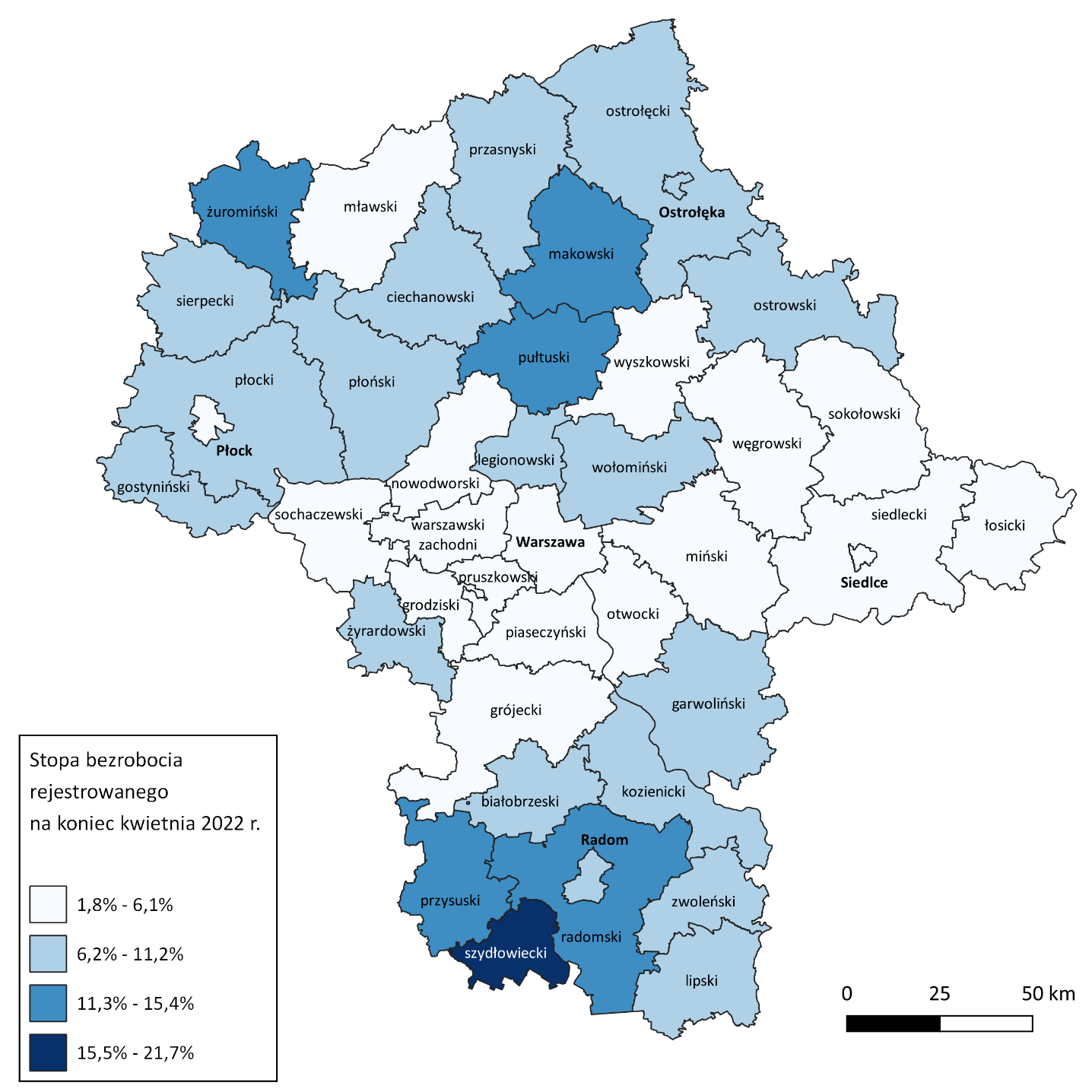 Wykres 7. Stopa bezrobocia (w %) w powiatach województwa mazowieckiego – kwiecień 2022Osoby w szczególnej sytuacji na rynku pracyDane statystyczne dotyczące osób znajdujących się w szczególnej sytuacji na rynku pracy uległy nieznacznym zmianom w porównaniu z poprzednimi miesiącami. Osoby te stanowiły 82,5% wszystkich bezrobotnych zarejestrowanych w województwie mazowieckim. Znaczna część z nich to osoby długotrwale bezrobotne (69,2%), osoby powyżej 50. roku życia (33,2%) oraz do 30. roku życia (25,5%). W porównaniu do poprzedniego miesiąca nie zmienił się udział bezrobotnych, którzy posiadają co najmniej jedno dziecko niepełnosprawne do 18. roku życia (0,2%).Wykres 8. Udział osób w szczególnej sytuacji na rynku pracy wśród ogółu osób bezrobotnych w województwie mazowieckim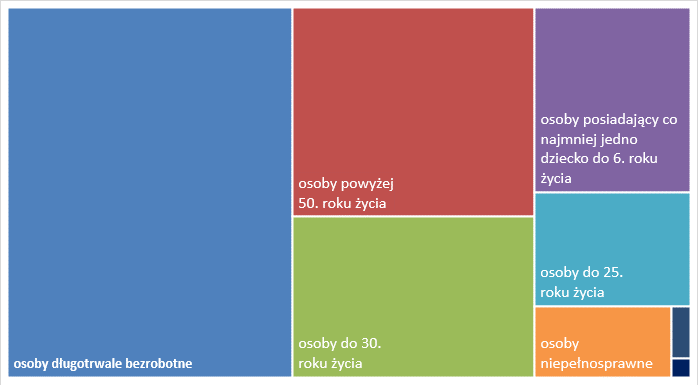 Wykres 9. Udział osób w szczególnej sytuacji na rynku pracy w ogóle osób bezrobotnych wg płci w województwie mazowieckimMapa 2. Osoby długotrwale bezrobotne w powiatach województwa mazowieckiego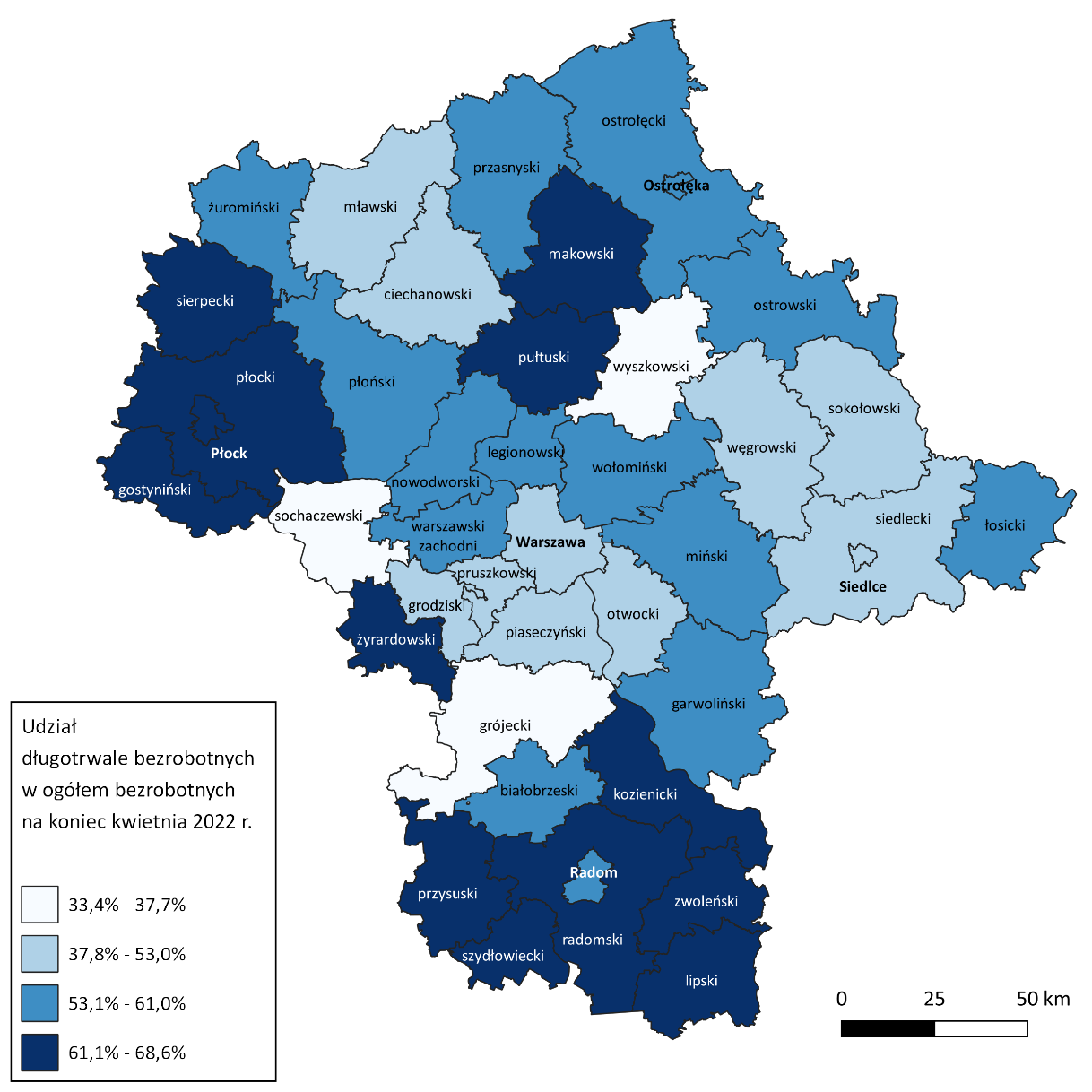 Bezrobocie na wsiW kwietniu 2022 r. na wsi mieszkało 56 223 osoby bezrobotne, tj. 43,9% ogółu bezrobotnych, w tym 
28 732 kobiety. W porównaniu do marca 2022 r. liczba bezrobotnych zamieszkałych na wsi zmniejszyła się o 1 890 osób, tj. o 3,3%, natomiast w stosunku do kwietnia 2021 r. zmniejszyła się o 8 814 osób, tj. o 13,6%. Bezrobotni zamieszkali na wsi przeważali w 30 powiatach, a w 13 powiatach stanowili 70% i więcej. Poza miastami na prawach powiatu udział bezrobotnych zamieszkałych na wsi w ogólnej liczbie bezrobotnych wynosi od 33,4% w powiecie otwockim do 96,6% w powiecie siedleckim.Mapa 3. Osoby bezrobotne zamieszkałe na wsi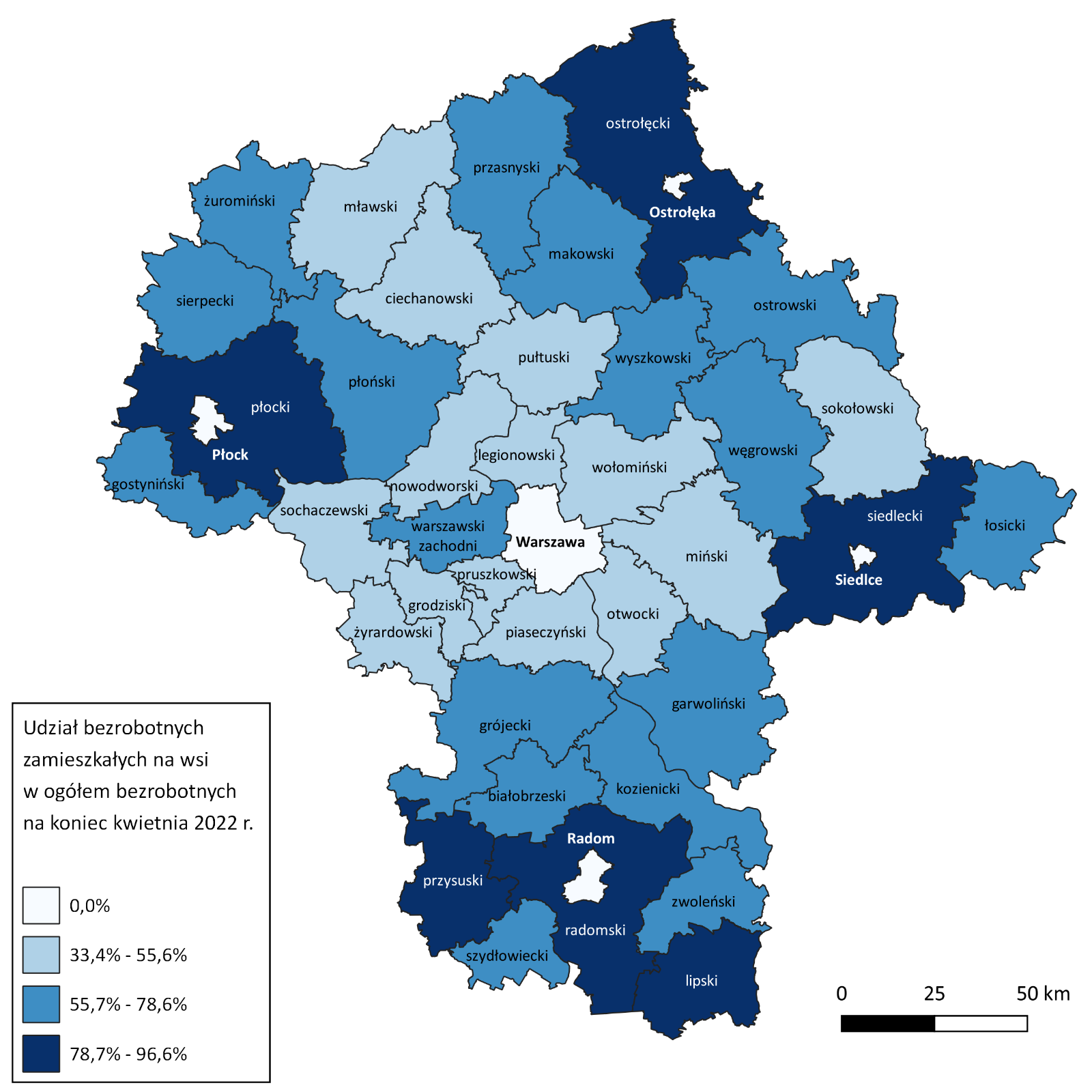 Bezrobotni cudzoziemcyW kwietniu 2022 r. w województwie mazowieckim zarejestrowanych było 4 547 bezrobotnych cudzoziemców, tj. 3,6% ogółu bezrobotnych, w tym 3 857 kobiet. W porównaniu do marca 2022 r. liczba bezrobotnych cudzoziemców zwiększyła się o 1 742 osoby, tj. o 62,1%, natomiast w porównaniu do kwietnia 2021 r. zwiększyła się o 3 374 osoby, tj. o 287,6%. Najwięcej zarejestrowanych, bezrobotnych cudzoziemców było w m. st. Warszawa – 2 114 osób, tj. 8,7% ogółu bezrobotnych oraz w mieście Radom – 318 osób, tj. 3,6% ogółu bezrobotnych.Mapa 4. Bezrobotni cudzoziemcy w powiatach województwa mazowieckiego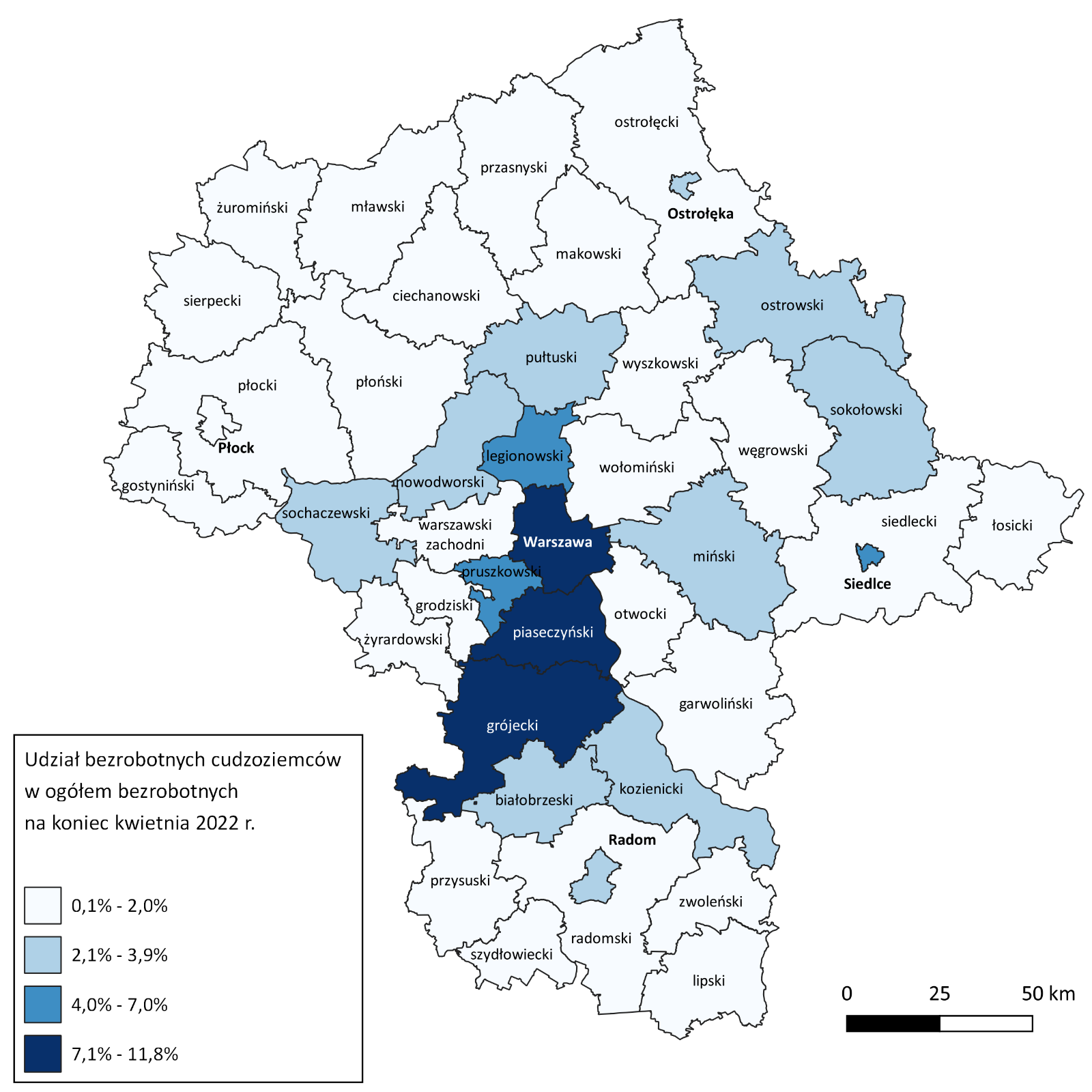 Zwolnienia grupoweW kwietniu 2022 r. zamiar zwolnienia pracowników zgłosiło 2 pracodawców (tj. o 2 mniej, niż w poprzednim miesiącu) planujących zwolnić 107 osób (o 651 osób mniej niż w poprzednim miesiącu). Zwolnień dokonało 10 pracodawców, a redukcją zatrudnienia zostało objętych 949 osób (o 841 osób więcej niż w poprzednim miesiącu). Firmy dokonujące zwolnień pracowników działają w branżach m.in.: finansowej, transportowej i handlowej.Wykres 10. Zwolnienia grupowe i monitorowane wg sektora w województwie mazowieckimWolne miejsca pracy i miejsca aktywizacji zawodowejW kwietniu pracodawcy zgłosili do mazowieckich urzędów pracy 14 296 wolnych miejsc pracy i miejsc aktywizacji zawodowej, tj. o 4 550 (24,1%) miejsc mniej niż w poprzednim miesiącu. Większość zgłoszonych miejsc pracy to oferty pracy niesubsydiowanej (11 489 miejsca; 80,4%). Miejsc pracy subsydiowanej było o 917 mniej niż w poprzednim miesiącu.Wykres 11. Wolne miejsca pracy i miejsca aktywizacji zawodowej w województwie mazowieckimWykres 12. Wolne miejsca pracy i miejsca aktywizacji Prognoza liczby pracujących na Mazowszu w przekroju zawodowym do 2025 r.Wykres 13. Przewidywane zmiany liczby pracujących w latach 2019-2025 (w tys. osób) w województwie mazowieckimWykres 14. Przewidywane zmiany liczby pracujących w latach 2019-2025 (w %) w województwie mazowieckimTabela 1. Liczba bezrobotnych i stopa bezrobocia (w końcu miesiąca sprawozdawczego)Tabela 2. Struktura osób bezrobotnych (stan na koniec miesiąca/roku)Tabela 3. Udział osób w szczególnej sytuacji na rynku pracy wśród ogółu osób bezrobotnych w województwie mazowieckim (w końcu miesiąca sprawozdawczego)Tabela 4. Wolne miejsca pracy i miejsca aktywizacji zawodowejTabela 5. Aktywne formy przeciwdziałania bezrobociuMiesiąc/rokLiczba bezrobotnych ogółemWzrost/spadek w odniesieniu do poprzedniego miesiąca/rokuStopa2003363 554- 5 30215,42004352 946- 10 60814,72005332 525- 20 42113,82006285 612- 46 91311,82007219 924- 65 6889,02008178 028- 41 8967,32009224 48046 4529,02010238 34113 8619,72011246 7398 3989,82012271 92725 18810,82013283 19611 26911,12014249 777- 33 4199,82015216 527- 33 2508,42016188 910- 27 6177,02017154 068- 34 8425,62018136 545- 17 5234,92019123 208- 13 3374,42020146 3752 2535,22021styczeń151 1454 7705,3luty152 5461 4015,4marzec149 939- 2 6075,3kwiecień147 718- 2 2215,2maj144 620-3 0985,1czerwiec141 367- 3 2535,0lipiec139 612- 1 7554,9sierpień138 195- 1 4174,9wrzesień134 875- 3 3204,8październik131 210-3 6654,6listopad129 935-1 2754,6grudzień129 248-6874,62022styczeń133 4974 2494,7luty132 727-7704,7marzec130 358-2 3694,6kwiecień128 009-2 3494,5Kwiecień 2021 r.udział %Marzec 2022 r.udział %Kwiecień 2022 r.udział %Osoby bezrobotne ogółem147 718100,0130 358100,0128 009100,0kobiety74 31650,365 96450,665 58451,2mężczyźni73 40249,764 39449,462 42548,8ponadto: Poprzednio pracujący127 36986,2111 62285,6108 76585,0Dotychczas nie pracujący20 34913,818 73614,419 24415,0Zamieszkali na wsi65 03744,058 11344,656 22343,9Z prawem do zasiłku22 16215,017 73413,617 19713,4Zwolnieni z przyczyn zakładu pracy7 6365,26 0014,65 8754,6Osoby w okresie do 12 miesięcy od dnia ukończenia nauki1 9771,33 4392,63 1772,5Cudzoziemcy1 1730,82 8052,24 5473,6rok/
miesiąceOsoby bezrobotne ogółemOsoby w szczególnej sytuacji na rynku pracy ogółemdo 30 roku życiado 25 roku życiadługotrwale bezrobotnepowyżej 50 roku życiakorzystające ze świadczeń z pomocy społecznejposiadające co najmniej jedno dziecko do 6 roku życiaposiadające co najmniej jedno dziecko niepełno-sprawne do 18 roku życianiepełno-sprawne2019123 208101 49129 26513 93764 73534 3241 33821 9042736 3712020146 375118 71835 59716 89176 50938 2661 12223 0642576 2892021styczeń151 145122 85636 77017 48479 63339 29176023 5482706 348luty152 546124 01136 89817 47480 46039 6841 00823 6892816 349marzec149 939122 04935 44916 57879 78839 36088323 2242806300kwiecień147 718120 49634 44415 92079 36738 78284523 0602716 191maj144 620118 75333 46915 66579 33138 16577922 6822606 070czerwiec141 367116 53732 19614 98078 93537 60273622 2782615 974lipiec139 612115 43431 63614 54578 56237 27168222 1432635 934sierpień138 195114 23631 35814 44177 87036 71167421 9512595 912wrzesień134 875112 46231 05814 74477 20135 79967321 3002476 516październik131 210110 01229 98114 26676 28735 13768920 6992286 734listopad129 935108 96029 35013 78675 55835 11872820 4242236 744grudzień129 248108 44228 51513 33475 64135 47386320 2452246 8022022styczeń133 497111 42629 81814 03676 81036 28669020 6392256 860luty132 727110 64529 37413 66676 41836 06376920 5602206 823marzec130 358108 11128 12513 00574 76235 59676120 2092246 755kwiecień128 009105 64326 91012 28573 08435 09567019 8572376 707IIV 2021Udział %IIV 2022Udział %Ogółem wolne miejsca pracy i miejsca aktywizacji zawodowej (w końcu miesiąca sprawozdawczego)57 96410065 302100subsydiowane10 40818,012 04918,5niesubsydiowane47 55682,053 25381,5z sektora publicznego5 3089,27 12410,9sezonowe16 43428,415 17423,2dla osób niepełnosprawnych1 3202,31 4512,2Bezrobotni objęci aktywnymi formami przeciwdziałania bezrobociu (w końcu miesiąca sprawozdawczego biorący udział w wybranej formie)ogółemkobietyPrace interwencyjne3 2972 085Roboty publiczne1 236776Szkolenie384126w tym w ramach bonu szkoleniowego72Staż5 1943 665w tym w ramach bonu stażowego11Przygotowanie zawodowe dorosłych155Prace społecznie użyteczne986515w tym w ramach PAI00Świadczenie aktywizacyjne 00Grant na telepracę00Refundacja składek 11Dofinansowanie wynagrodzenia za zatrudnienie skierowanego bezrobotnego powyżej 50 roku życia 21487w tym powyżej 60 roku życia461